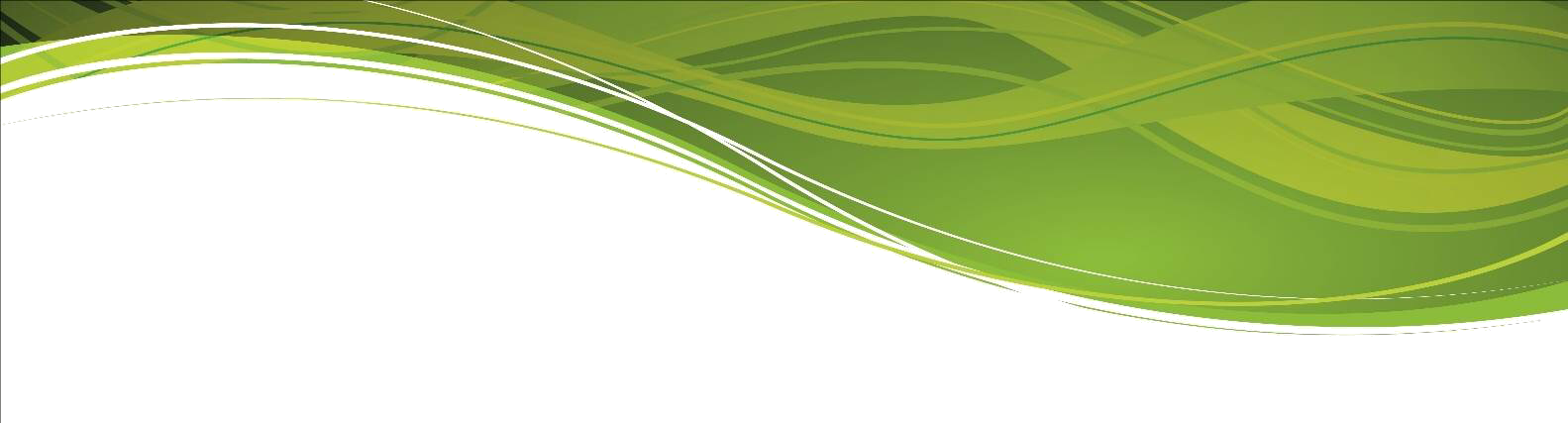 MILLOM SCHOOLTEACHER OF MATHEMATICS MPR/UPRPermanent 1.0fte from September 2022We are looking for a Teacher of Mathematics to join the team at Millom School.  The PostWe are looking for a positive, enthusiastic and talented teacher who has the passion to sustain and improve continuing excellence in this core subject area.  Millom School also offers opportunities for its staff to take part in professional and career development.Millom School is committed to safeguarding and promoting the welfare of its students.  All applicants are subject to the requirements of the Safeguarding Children and Safer Recruitment in Education guidelines.  This will include checks with past employers and the need for the successful applicant to hold or undergo a suitable enhanced DBS disclosure.  Millom School has a friendly and supportive staff in a superb rural area at the southern tip of the Lake District.The application form should be downloaded from the school website, and accompanied by a letter of application stating why you would be a suitable candidate for the role.Completed applications should be submitted via email to hr@millom.cumbria.sch.uk by 12.00noon on Thursday 27 January 2022.Interviews will be held on Monday 7 February 2022.Millom SchoolSalthouse RoadMillomCumbriaLA18 5AB